	SEKRETESS SOC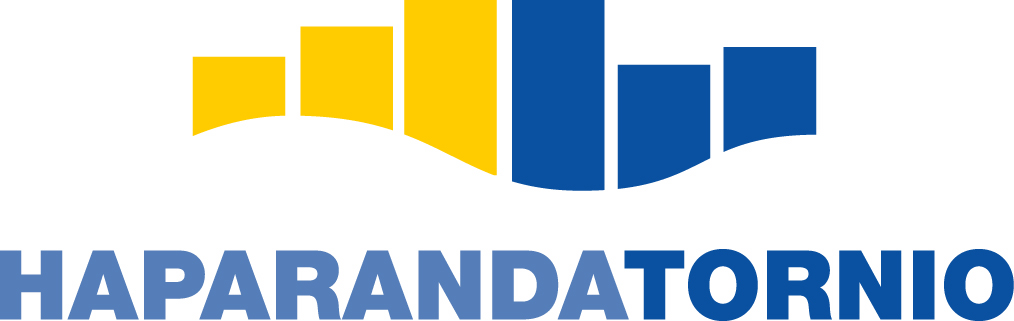 LAGTEXT: OFFENTLIGHETS- OCH SEKRETESSLAGEN (2009:400)AVSNITT: 26 kap. Sekretess till skydd för enskild inom socialtjänst, vid kommunal bostadsförmedling, adoption, m.m.Socialtjänst m.m.Socialtjänst och därmed jämställd verksamhet1 § Sekretess gäller inom socialtjänsten för uppgift om en enskilds personliga förhållanden, om det inte står klart att uppgiften kan röjas utan att den enskilde eller någon närstående till denne lider men.
   Med socialtjänst förstås i denna lag 
1. verksamhet enligt lagstiftningen om socialtjänst,
2. verksamhet enligt den särskilda lagstiftningen om vård av unga och av missbrukare utan samtycke, och
3. verksamhet som i annat fall enligt lag handhas av socialnämnd eller av Statens institutionsstyrelse.

   Till socialtjänst räknas också 
1. verksamhet hos annan myndighet som innefattar omprövning av socialnämnds beslut eller särskild tillsyn över nämndens verksamhet, och
2. verksamhet hos kommunal invandrarbyrå.

   Med socialtjänst jämställs 
1. ärenden om bistånd åt asylsökande och andra utlänningar,
2. ärenden om tillstånd till parkering för rörelsehindrade,
3. ärenden om allmän omvårdnad hos nämnd med uppgift att bedriva patientnämndsverksamhet, och
4. verksamhet enligt lagstiftningen om stöd och service till vissa funktionshindrade.

   Sekretessen gäller inte om annat följer av 5, 6 eller 7 §.
   För uppgift i en allmän handling gäller sekretessen i högst sjuttio år. Lag (2011:1113).Underårigs vistelseort2 § Sekretessen enligt 1 § som gäller för uppgift om en underårigs vistelseort gäller också i förhållande till den underåriges föräldrar eller annan vårdnadshavare, om den underårige har omhändertagits eller vårdas enligt den särskilda lagstiftningen om vård av unga utan samtycke och det är nödvändigt med hänsyn till ändamålet med omhändertagandet eller vården.Familjerådgivning3 § Sekretess gäller inom kommunal familjerådgivning för uppgift som en enskild har lämnat i förtroende eller som har inhämtats i samband med rådgivningen. För uppgift i en allmän handling gäller sekretessen i högst sjuttio år.Omhändertagande av personakt4 § Sekretess gäller i verksamhet som avser omhändertagande av personakt enligt 7 kap. 5 § socialtjänstlagen (2001:453) eller 23 d § lagen (1993:387) om stöd och service till vissa funktionshindrade för uppgift om en enskilds personliga förhållanden.
Första stycket gäller inte om annat följer av 5, 6 eller 7 §.
För uppgift i en allmän handling gäller sekretessen i högst sjuttio år. Lag (2011:739).Anmälningar m.m.5 § Sekretess gäller i verksamhet som anges i 1 och 4 §§ för uppgift i anmälan eller utsaga av en enskild om någons hälsotillstånd eller andra personliga förhållanden, i förhållande till den som anmälan eller utsagan avser, endast om det kan antas att fara uppkommer för att den som har lämnat uppgiften eller någon närstående till denne utsätts för våld eller lider annat allvarligt men om uppgiften röjs.
   För uppgift i en allmän handling gäller sekretessen i högst femtio år.6 § Sekretess gäller för uppgift om en enskilds personliga förhållanden i anmälan i ärende om klagomål mot kommunal hälso- och sjukvård eller dess personal enligt 7 kap. patientsäkerhetslagen (2010:659) och i anmälan i ärende om prövotid, återkallelse av legitimation eller annan behörighet eller begränsning av förskrivningsrätt enligt 8 kap. samma lag, om det kan antas att den enskilde eller någon närstående till denne lider betydande men om uppgiften röjs.
 För uppgift i en allmän handling gäller sekretessen i högst sjuttio år. Lag (2010:679).Undantag från sekretess7 § Sekretessen enligt 1 § gäller inte 
1. beslut om omhändertagande av en enskild,
2. beslut om vård utan samtycke,
3. beslut om sluten ungdomsvård,
4. beslut i ärende om klagomål mot kommunal hälso- och sjukvård eller dess personal, eller
5. beslut i ärende enligt 8 kap. patientsäkerhetslagen (2010:659).

 Sekretessen enligt 1 och 4 §§ gäller inte beslut i fråga om omhändertagande eller återlämnande av personakt. Lag (2010:679).Sekretessbrytande bestämmelser8 § Sekretessen enligt 1 § hindrar inte att uppgift lämnas till en enskild som uppnått myndig ålder om förhållanden av betydelse för att han eller hon ska få vetskap om vilka hans eller hennes biologiska föräldrar är.9 § Sekretessen enligt 1 § hindrar inte att uppgift om en enskild eller någon närstående till denne lämnas från en myndighet inom socialtjänsten till en annan sådan myndighet eller till en myndighet inom hälso- och sjukvården, om det behövs för att ge den enskilde nödvändig vård, behandling eller annat stöd och denne 
1. inte har fyllt arton år,
2. fortgående missbrukar alkohol, narkotika eller flyktiga lösningsmedel, eller
3. vårdas med stöd av lagen (1991:1128) om psykiatrisk tvångsvård eller lagen (1991:1129) om rättspsykiatrisk vård.

Detsamma gäller uppgift om en gravid kvinna eller någon närstående till henne, om uppgiften behöver lämnas för en nödvändig insats till skydd för det väntade barnet.10 § Sekretessen enligt 4 § hindrar inte att uppgift i verksamhet som avses i 7 kap. 5 § socialtjänstlagen (2001:453) lämnas till en socialnämnd och uppgift i verksamhet som avses i 23 d § lagen (1993:387) om stöd och service till vissa funktionshindrade lämnas till en nämnd som avses i 22 § samma lag, om uppgiften behövs för handläggning av ärende eller verkställighet av beslut om stödinsatser, vård eller behandling och det är av synnerlig vikt att uppgiften lämnas.Utredningar avseende vissa dödsfall10 a § Sekretess gäller i verksamhet enligt lagen (2007:606) om utredningar avseende vissa dödsfall för uppgift om en enskilds personliga förhållanden, om det inte står klart att uppgiften kan röjas utan att den enskilde eller någon närstående till denne lider men.
För uppgift i en allmän handling gäller sekretessen i högst sjuttio år. Lag (2011:1113).Kommunal bostadsförmedling m.m.11 § Sekretess gäller i ärende om kommunal bostadsförmedling för uppgift om en enskilds personliga förhållanden, om det kan antas att den enskilde eller någon närstående till denne lider betydande men om uppgiften röjs.
I kommunal bostadsuthyrningsverksamhet gäller sekretess för uppgift om en enskilds personliga förhållanden, om det kan antas att den enskilde eller någon närstående till denne lider men om uppgiften röjs.
För uppgift i en allmän handling gäller sekretessen i högst sjuttio år.Bostadsanpassningsbidrag12 § Sekretess gäller i ärende om bostadsanpassningsbidrag för uppgift om en enskilds personliga förhållanden, om det kan antas att den enskilde eller någon närstående till denne lider betydande men om uppgiften röjs.
För uppgift i en allmän handling gäller sekretessen i högst sjuttio år.Internationella adoptionsfrågor13 § Sekretess gäller hos Myndigheten för internationella adoptionsfrågor (MIA) i ärende om sådana frågor för uppgift om en enskilds personliga förhållanden, om det kan antas att den enskilde eller någon närstående till denne lider men om uppgiften röjs. Motsvarande sekretess gäller för handlingar som lämnats över till MIA för förvaring enligt 8 b § tredje stycket lagen (1997:192) om internationell adoptionsförmedling.
För uppgift i en allmän handling gäller sekretessen i högst femtio år.Ledarhundar14 § Sekretess gäller hos Synskadades Riksförbund i ärende om tilldelning eller återtagande av dispositionsrätt till ledarhund samt tilldelning eller återtagande av ledarhund för uppgift om en enskilds hälsotillstånd eller andra personliga förhållanden, om det kan antas att den enskilde eller någon närstående till denne lider men om uppgiften röjs.
Sekretessen gäller inte beslut i ärende.
 För uppgift i en allmän handling gäller sekretessen i högst femtio år.Rätten att meddela och offentliggöra uppgifter15 § Den tystnadsplikt som följer av 5 och 13 §§ inskränker rätten enligt 1 kap. 1 § tryckfrihetsförordningen och 1 kap. 1 och 2 §§ yttrandefrihetsgrundlagen att meddela och offentliggöra uppgifter.
Den tystnadsplikt som följer av 1, 3, 4, 6 och 10 a §§ inskränker rätten att meddela och offentliggöra uppgifter, när det är fråga om uppgift om annat än verkställigheten av beslut om omhändertagande, beslut om vård utan samtycke eller beslut om sluten ungdomsvård. Lag (2011:1113).Kommunledningsförvaltningen DatumDiarienummer2012-04-04 